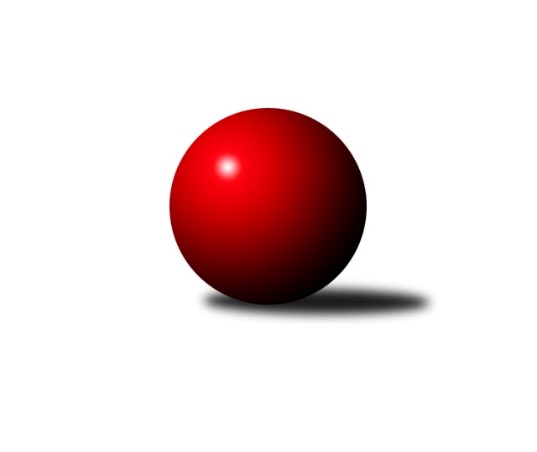 Č.5Ročník 2021/2022	28.5.2024 Krajský přebor Libereckého kraje 2021/2022Statistika 5. kolaTabulka družstev:		družstvo	záp	výh	rem	proh	skore	sety	průměr	body	plné	dorážka	chyby	1.	TJ Doksy A	5	5	0	0	26.0 : 4.0 	(32.0 : 8.0)	1747	10	1180	567	18.6	2.	TJ Kuželky Česká Lípa B	5	4	0	1	20.0 : 10.0 	(22.5 : 17.5)	1681	8	1181	500	30.4	3.	TJ Bižuterie Jablonec n.N. A	4	2	2	0	17.0 : 7.0 	(19.0 : 13.0)	1700	6	1183	517	33.3	4.	SK Šluknov B	5	3	0	2	18.0 : 12.0 	(22.5 : 17.5)	1590	6	1130	460	39.2	5.	TJ Dynamo Liberec B	5	3	0	2	16.5 : 13.5 	(20.0 : 20.0)	1612	6	1123	489	35.4	6.	SK Skalice C	4	2	1	1	13.0 : 11.0 	(16.0 : 16.0)	1715	5	1226	489	50.8	7.	SK Skalice B	5	2	0	3	14.0 : 16.0 	(22.5 : 17.5)	1592	4	1142	450	46.8	8.	TJ Lokomotiva Liberec B	4	1	1	2	11.0 : 13.0 	(15.5 : 16.5)	1553	3	1077	476	34.8	9.	TJ Bižuterie Jablonec n.N. B	5	1	1	3	10.0 : 20.0 	(13.5 : 26.5)	1532	3	1096	436	51	10.	TJ Spartak Chrastava	5	1	0	4	8.0 : 22.0 	(17.5 : 22.5)	1516	2	1075	441	46.8	11.	TJ Kuželky Česká Lípa C	5	1	0	4	7.0 : 23.0 	(12.0 : 28.0)	1595	2	1146	449	55.4	12.	TJ Doksy B	4	0	1	3	7.5 : 16.5 	(11.0 : 21.0)	1444	1	1041	404	53.3Tabulka doma:		družstvo	záp	výh	rem	proh	skore	sety	průměr	body	maximum	minimum	1.	TJ Doksy A	2	2	0	0	11.0 : 1.0 	(14.0 : 2.0)	1650	4	1655	1645	2.	SK Skalice B	3	2	0	1	14.0 : 4.0 	(18.5 : 5.5)	1810	4	1824	1781	3.	TJ Kuželky Česká Lípa B	3	2	0	1	11.0 : 7.0 	(13.5 : 10.5)	1733	4	1783	1701	4.	TJ Bižuterie Jablonec n.N. A	2	1	1	0	9.0 : 3.0 	(9.5 : 6.5)	1614	3	1653	1574	5.	SK Skalice C	3	1	1	1	9.0 : 9.0 	(13.0 : 11.0)	1679	3	1726	1630	6.	TJ Lokomotiva Liberec B	2	1	0	1	6.0 : 6.0 	(7.0 : 9.0)	1609	2	1620	1597	7.	TJ Spartak Chrastava	2	1	0	1	5.0 : 7.0 	(8.5 : 7.5)	1551	2	1565	1536	8.	TJ Dynamo Liberec B	2	1	0	1	5.0 : 7.0 	(7.0 : 9.0)	1734	2	1753	1714	9.	TJ Kuželky Česká Lípa C	3	1	0	2	5.0 : 13.0 	(7.0 : 17.0)	1578	2	1624	1503	10.	TJ Bižuterie Jablonec n.N. B	2	0	1	1	4.0 : 8.0 	(6.0 : 10.0)	1503	1	1523	1483	11.	TJ Doksy B	2	0	0	2	2.5 : 9.5 	(4.0 : 12.0)	1426	0	1461	1390	12.	SK Šluknov B	2	0	0	2	2.0 : 10.0 	(5.0 : 11.0)	1557	0	1564	1550Tabulka venku:		družstvo	záp	výh	rem	proh	skore	sety	průměr	body	maximum	minimum	1.	SK Šluknov B	3	3	0	0	16.0 : 2.0 	(17.5 : 6.5)	1600	6	1628	1585	2.	TJ Doksy A	3	3	0	0	15.0 : 3.0 	(18.0 : 6.0)	1779	6	1819	1708	3.	TJ Kuželky Česká Lípa B	2	2	0	0	9.0 : 3.0 	(9.0 : 7.0)	1655	4	1720	1589	4.	TJ Dynamo Liberec B	3	2	0	1	11.5 : 6.5 	(13.0 : 11.0)	1571	4	1635	1519	5.	TJ Bižuterie Jablonec n.N. A	2	1	1	0	8.0 : 4.0 	(9.5 : 6.5)	1744	3	1757	1730	6.	SK Skalice C	1	1	0	0	4.0 : 2.0 	(3.0 : 5.0)	1821	2	1821	1821	7.	TJ Bižuterie Jablonec n.N. B	3	1	0	2	6.0 : 12.0 	(7.5 : 16.5)	1542	2	1673	1402	8.	TJ Lokomotiva Liberec B	2	0	1	1	5.0 : 7.0 	(8.5 : 7.5)	1423	1	1628	1217	9.	TJ Doksy B	2	0	1	1	5.0 : 7.0 	(7.0 : 9.0)	1454	1	1454	1453	10.	TJ Kuželky Česká Lípa C	2	0	0	2	2.0 : 10.0 	(5.0 : 11.0)	1612	0	1649	1575	11.	SK Skalice B	2	0	0	2	0.0 : 12.0 	(4.0 : 12.0)	1484	0	1593	1374	12.	TJ Spartak Chrastava	3	0	0	3	3.0 : 15.0 	(9.0 : 15.0)	1504	0	1540	1449Tabulka podzimní části:		družstvo	záp	výh	rem	proh	skore	sety	průměr	body	doma	venku	1.	TJ Doksy A	5	5	0	0	26.0 : 4.0 	(32.0 : 8.0)	1747	10 	2 	0 	0 	3 	0 	0	2.	TJ Kuželky Česká Lípa B	5	4	0	1	20.0 : 10.0 	(22.5 : 17.5)	1681	8 	2 	0 	1 	2 	0 	0	3.	TJ Bižuterie Jablonec n.N. A	4	2	2	0	17.0 : 7.0 	(19.0 : 13.0)	1700	6 	1 	1 	0 	1 	1 	0	4.	SK Šluknov B	5	3	0	2	18.0 : 12.0 	(22.5 : 17.5)	1590	6 	0 	0 	2 	3 	0 	0	5.	TJ Dynamo Liberec B	5	3	0	2	16.5 : 13.5 	(20.0 : 20.0)	1612	6 	1 	0 	1 	2 	0 	1	6.	SK Skalice C	4	2	1	1	13.0 : 11.0 	(16.0 : 16.0)	1715	5 	1 	1 	1 	1 	0 	0	7.	SK Skalice B	5	2	0	3	14.0 : 16.0 	(22.5 : 17.5)	1592	4 	2 	0 	1 	0 	0 	2	8.	TJ Lokomotiva Liberec B	4	1	1	2	11.0 : 13.0 	(15.5 : 16.5)	1553	3 	1 	0 	1 	0 	1 	1	9.	TJ Bižuterie Jablonec n.N. B	5	1	1	3	10.0 : 20.0 	(13.5 : 26.5)	1532	3 	0 	1 	1 	1 	0 	2	10.	TJ Spartak Chrastava	5	1	0	4	8.0 : 22.0 	(17.5 : 22.5)	1516	2 	1 	0 	1 	0 	0 	3	11.	TJ Kuželky Česká Lípa C	5	1	0	4	7.0 : 23.0 	(12.0 : 28.0)	1595	2 	1 	0 	2 	0 	0 	2	12.	TJ Doksy B	4	0	1	3	7.5 : 16.5 	(11.0 : 21.0)	1444	1 	0 	0 	2 	0 	1 	1Tabulka jarní části:		družstvo	záp	výh	rem	proh	skore	sety	průměr	body	doma	venku	1.	SK Šluknov B	0	0	0	0	0.0 : 0.0 	(0.0 : 0.0)	0	0 	0 	0 	0 	0 	0 	0 	2.	TJ Bižuterie Jablonec n.N. B	0	0	0	0	0.0 : 0.0 	(0.0 : 0.0)	0	0 	0 	0 	0 	0 	0 	0 	3.	TJ Spartak Chrastava	0	0	0	0	0.0 : 0.0 	(0.0 : 0.0)	0	0 	0 	0 	0 	0 	0 	0 	4.	TJ Bižuterie Jablonec n.N. A	0	0	0	0	0.0 : 0.0 	(0.0 : 0.0)	0	0 	0 	0 	0 	0 	0 	0 	5.	TJ Doksy A	0	0	0	0	0.0 : 0.0 	(0.0 : 0.0)	0	0 	0 	0 	0 	0 	0 	0 	6.	SK Skalice B	0	0	0	0	0.0 : 0.0 	(0.0 : 0.0)	0	0 	0 	0 	0 	0 	0 	0 	7.	TJ Doksy B	0	0	0	0	0.0 : 0.0 	(0.0 : 0.0)	0	0 	0 	0 	0 	0 	0 	0 	8.	SK Skalice C	0	0	0	0	0.0 : 0.0 	(0.0 : 0.0)	0	0 	0 	0 	0 	0 	0 	0 	9.	TJ Kuželky Česká Lípa B	0	0	0	0	0.0 : 0.0 	(0.0 : 0.0)	0	0 	0 	0 	0 	0 	0 	0 	10.	TJ Lokomotiva Liberec B	0	0	0	0	0.0 : 0.0 	(0.0 : 0.0)	0	0 	0 	0 	0 	0 	0 	0 	11.	TJ Kuželky Česká Lípa C	0	0	0	0	0.0 : 0.0 	(0.0 : 0.0)	0	0 	0 	0 	0 	0 	0 	0 	12.	TJ Dynamo Liberec B	0	0	0	0	0.0 : 0.0 	(0.0 : 0.0)	0	0 	0 	0 	0 	0 	0 	0 Zisk bodů pro družstvo:		jméno hráče	družstvo	body	zápasy	v %	dílčí body	sety	v %	1.	Petr Tichý 	SK Šluknov B 	4	/	4	(100%)	7	/	8	(88%)	2.	Josef Kuna 	TJ Bižuterie Jablonec n.N. B 	4	/	5	(80%)	7	/	10	(70%)	3.	Václav Paluska 	TJ Doksy A 	3	/	3	(100%)	6	/	6	(100%)	4.	Miroslav Pastyřík 	TJ Bižuterie Jablonec n.N. A 	3	/	3	(100%)	5.5	/	6	(92%)	5.	Natálie Kozáková 	TJ Doksy A 	3	/	3	(100%)	5	/	6	(83%)	6.	Jiří Klíma st.	TJ Doksy A 	3	/	3	(100%)	5	/	6	(83%)	7.	Dan Paszek 	TJ Kuželky Česká Lípa B 	3	/	3	(100%)	4	/	6	(67%)	8.	Zdeněk Vokatý 	TJ Bižuterie Jablonec n.N. A 	3	/	4	(75%)	6	/	8	(75%)	9.	Petr Tregner 	SK Skalice B 	3	/	4	(75%)	6	/	8	(75%)	10.	Vojtěch Trojan 	TJ Dynamo Liberec B 	3	/	4	(75%)	6	/	8	(75%)	11.	Libor Křenek 	SK Skalice C 	3	/	4	(75%)	6	/	8	(75%)	12.	Anton Zajac 	TJ Lokomotiva Liberec B 	3	/	4	(75%)	5	/	8	(63%)	13.	Dušan Knobloch 	SK Šluknov B 	3	/	4	(75%)	5	/	8	(63%)	14.	Ludvík Szabo 	TJ Dynamo Liberec B 	3	/	4	(75%)	5	/	8	(63%)	15.	Jaromír Tomášek 	TJ Lokomotiva Liberec B 	3	/	4	(75%)	4	/	8	(50%)	16.	Ladislav Javorek st.	SK Skalice B 	3	/	5	(60%)	8	/	10	(80%)	17.	Karel Mottl 	TJ Spartak Chrastava 	3	/	5	(60%)	6	/	10	(60%)	18.	Jaroslav Košek 	TJ Kuželky Česká Lípa B 	3	/	5	(60%)	5	/	10	(50%)	19.	Martin Ducke 	TJ Kuželky Česká Lípa B 	2	/	2	(100%)	4	/	4	(100%)	20.	Jaroslava Vacková 	TJ Doksy A 	2	/	2	(100%)	4	/	4	(100%)	21.	Robert Křenek 	SK Skalice C 	2	/	2	(100%)	3	/	4	(75%)	22.	Václav Bláha st.	TJ Doksy B 	2	/	2	(100%)	3	/	4	(75%)	23.	Ladislav Wajsar ml.	TJ Dynamo Liberec B 	2	/	3	(67%)	5	/	6	(83%)	24.	Jaroslava Kozáková 	SK Skalice B 	2	/	3	(67%)	5	/	6	(83%)	25.	Jiří Kuric 	TJ Doksy A 	2	/	4	(50%)	5	/	8	(63%)	26.	Petr Hňoupek 	SK Skalice C 	2	/	4	(50%)	4	/	8	(50%)	27.	Jana Kořínková 	TJ Lokomotiva Liberec B 	2	/	4	(50%)	4	/	8	(50%)	28.	Jan Marušák 	SK Šluknov B 	2	/	4	(50%)	4	/	8	(50%)	29.	Václav Žitný 	TJ Kuželky Česká Lípa C 	2	/	5	(40%)	7	/	10	(70%)	30.	Miloslav Pöra 	TJ Kuželky Česká Lípa B 	2	/	5	(40%)	5.5	/	10	(55%)	31.	Jana Vokounová 	TJ Spartak Chrastava 	2	/	5	(40%)	5	/	10	(50%)	32.	Jiří Coubal 	TJ Kuželky Česká Lípa B 	2	/	5	(40%)	4	/	10	(40%)	33.	Marie Kubánková 	TJ Kuželky Česká Lípa C 	2	/	5	(40%)	2	/	10	(20%)	34.	Emília Císařovská 	TJ Dynamo Liberec B 	1.5	/	4	(38%)	2	/	8	(25%)	35.	Karel Barcal 	SK Šluknov B 	1	/	1	(100%)	1	/	2	(50%)	36.	Petr Mádl 	TJ Doksy B 	1	/	1	(100%)	1	/	2	(50%)	37.	Václav Bláha ml.	TJ Doksy B 	1	/	1	(100%)	1	/	2	(50%)	38.	Jan Zeman 	TJ Bižuterie Jablonec n.N. A 	1	/	2	(50%)	3	/	4	(75%)	39.	Jakub Šimon 	TJ Doksy A 	1	/	2	(50%)	3	/	4	(75%)	40.	Anita Morkusová 	SK Šluknov B 	1	/	2	(50%)	3	/	4	(75%)	41.	Matouš Janda 	TJ Bižuterie Jablonec n.N. A 	1	/	2	(50%)	2.5	/	4	(63%)	42.	Daniel Paterko 	TJ Bižuterie Jablonec n.N. B 	1	/	2	(50%)	2	/	4	(50%)	43.	Rostislav Doležal 	SK Skalice C 	1	/	2	(50%)	2	/	4	(50%)	44.	Radek Kozák 	TJ Doksy A 	1	/	2	(50%)	2	/	4	(50%)	45.	Martina Chadrabová 	TJ Doksy B 	1	/	2	(50%)	2	/	4	(50%)	46.	Bohumír Dušek 	TJ Lokomotiva Liberec B 	1	/	2	(50%)	1.5	/	4	(38%)	47.	Kamila Klímová 	TJ Doksy B 	1	/	2	(50%)	1	/	4	(25%)	48.	Aleš Stach 	TJ Doksy B 	1	/	2	(50%)	1	/	4	(25%)	49.	Martin Foltyn 	SK Skalice C 	1	/	2	(50%)	1	/	4	(25%)	50.	Ladislava Šmídová 	SK Skalice B 	1	/	3	(33%)	1	/	6	(17%)	51.	Adam Patočka 	TJ Bižuterie Jablonec n.N. A 	1	/	4	(25%)	2	/	8	(25%)	52.	Iva Kunová 	TJ Bižuterie Jablonec n.N. B 	1	/	4	(25%)	2	/	8	(25%)	53.	Miroslava Löffelmannová 	SK Skalice B 	1	/	4	(25%)	1.5	/	8	(19%)	54.	Zdeněk Šalda 	TJ Kuželky Česká Lípa C 	1	/	4	(25%)	1	/	8	(13%)	55.	Danuše Husáková 	TJ Spartak Chrastava 	1	/	5	(20%)	3.5	/	10	(35%)	56.	Věra Navrátilová 	SK Šluknov B 	1	/	5	(20%)	2.5	/	10	(25%)	57.	Hana Vnoučková 	TJ Dynamo Liberec B 	1	/	5	(20%)	2	/	10	(20%)	58.	Marek Kozák 	TJ Doksy B 	0.5	/	1	(50%)	1	/	2	(50%)	59.	Filip Doležal 	TJ Doksy B 	0	/	1	(0%)	1	/	2	(50%)	60.	Petra Javorková 	SK Skalice B 	0	/	1	(0%)	1	/	2	(50%)	61.	Jan Pašek 	TJ Lokomotiva Liberec B 	0	/	1	(0%)	1	/	2	(50%)	62.	Milan Hňoupek 	SK Skalice C 	0	/	1	(0%)	0	/	2	(0%)	63.	Michal Valeš 	TJ Doksy B 	0	/	1	(0%)	0	/	2	(0%)	64.	Jiří Tůma 	TJ Bižuterie Jablonec n.N. A 	0	/	1	(0%)	0	/	2	(0%)	65.	Vladimír Procházka 	TJ Kuželky Česká Lípa C 	0	/	1	(0%)	0	/	2	(0%)	66.	Jiří Horník 	SK Skalice C 	0	/	1	(0%)	0	/	2	(0%)	67.	Michal Stejskal 	TJ Doksy B 	0	/	1	(0%)	0	/	2	(0%)	68.	Libuše Lapešová 	TJ Kuželky Česká Lípa C 	0	/	2	(0%)	1	/	4	(25%)	69.	Kateřina Stejskalová 	TJ Doksy B 	0	/	2	(0%)	0	/	4	(0%)	70.	Petr Dvořák 	TJ Kuželky Česká Lípa C 	0	/	3	(0%)	1	/	6	(17%)	71.	Daniel Hokynář 	TJ Bižuterie Jablonec n.N. B 	0	/	4	(0%)	1	/	8	(13%)	72.	Robert Hokynář 	TJ Bižuterie Jablonec n.N. B 	0	/	4	(0%)	0.5	/	8	(6%)	73.	Jaroslav Jeník 	TJ Spartak Chrastava 	0	/	5	(0%)	3	/	10	(30%)Průměry na kuželnách:		kuželna	průměr	plné	dorážka	chyby	výkon na hráče	1.	TJ Kuželky Česká Lípa, 1-2	1735	1185	550	26.0	(433.9)	2.	Skalice u České Lípy, 1-2	1709	1226	483	50.0	(427.3)	3.	Sport Park Liberec, 1-4	1619	1130	489	36.8	(404.9)	4.	Šluknov, 1-2	1595	1108	486	35.3	(398.9)	5.	TJ Kuželky Česká Lípa, 3-4	1564	1094	470	55.5	(391.1)	6.	TJ Bižuterie Jablonec nad Nisou, 1-2	1557	1085	472	41.5	(389.3)	7.	TJ Bižuterie Jablonec nad Nisou, 3-4	1556	1082	474	39.0	(389.0)	8.	Chrastava, 1-2	1535	1095	440	49.3	(383.9)	9.	Doksy, 1-2	1505	1061	443	38.1	(376.4)Nejlepší výkony na kuželnách:TJ Kuželky Česká Lípa, 1-2TJ Kuželky Česká Lípa B	1783	1. kolo	Zdeněk Vokatý 	TJ Bižuterie Jablonec n.N. A	479	3. koloTJ Bižuterie Jablonec n.N. A	1757	3. kolo	Jan Zeman 	TJ Bižuterie Jablonec n.N. A	474	3. koloTJ Kuželky Česká Lípa B	1714	3. kolo	Martin Ducke 	TJ Kuželky Česká Lípa B	474	1. koloTJ Kuželky Česká Lípa B	1701	5. kolo	Jaroslav Košek 	TJ Kuželky Česká Lípa B	468	1. koloTJ Dynamo Liberec B	1635	5. kolo	Miroslav Pastyřík 	TJ Bižuterie Jablonec n.N. A	456	3. koloSK Skalice B	1593	1. kolo	Miloslav Pöra 	TJ Kuželky Česká Lípa B	444	1. kolo		. kolo	Jiří Coubal 	TJ Kuželky Česká Lípa B	443	3. kolo		. kolo	Ladislav Javorek st.	SK Skalice B	440	1. kolo		. kolo	Jaroslav Košek 	TJ Kuželky Česká Lípa B	437	3. kolo		. kolo	Ludvík Szabo 	TJ Dynamo Liberec B	436	5. koloSkalice u České Lípy, 1-2SK Skalice B	1824	5. kolo	Libor Křenek 	SK Skalice C	505	3. koloSK Skalice B	1824	2. kolo	Robert Křenek 	SK Skalice C	500	5. koloSK Skalice C	1821	3. kolo	Ladislav Javorek st.	SK Skalice B	494	5. koloSK Skalice B	1781	3. kolo	Petr Tregner 	SK Skalice B	483	2. koloTJ Bižuterie Jablonec n.N. A	1730	5. kolo	Petr Tregner 	SK Skalice B	482	3. koloSK Skalice C	1726	5. kolo	Jiří Coubal 	TJ Kuželky Česká Lípa B	480	2. koloTJ Kuželky Česká Lípa B	1720	2. kolo	Robert Křenek 	SK Skalice C	478	3. koloSK Skalice C	1681	2. kolo	Václav Žitný 	TJ Kuželky Česká Lípa C	475	4. koloTJ Kuželky Česká Lípa C	1649	2. kolo	Ladislav Javorek st.	SK Skalice B	470	2. koloSK Skalice C	1630	4. kolo	Ladislav Javorek st.	SK Skalice B	461	3. koloSport Park Liberec, 1-4TJ Doksy A	1819	2. kolo	Vojtěch Trojan 	TJ Dynamo Liberec B	502	2. koloTJ Dynamo Liberec B	1753	4. kolo	Jiří Klíma st.	TJ Doksy A	500	2. koloTJ Dynamo Liberec B	1714	2. kolo	Ladislav Wajsar ml.	TJ Dynamo Liberec B	489	2. koloTJ Bižuterie Jablonec n.N. B	1673	3. kolo	Vojtěch Trojan 	TJ Dynamo Liberec B	484	4. koloTJ Lokomotiva Liberec B	1667	1. kolo	Martin Zeman 	SK Skalice C	479	1. koloTJ Lokomotiva Liberec B	1620	3. kolo	Václav Paluska 	TJ Doksy A	474	2. koloTJ Lokomotiva Liberec B	1597	5. kolo	Josef Kuna 	TJ Bižuterie Jablonec n.N. B	474	3. koloSK Skalice C	1594	1. kolo	Ludvík Szabo 	TJ Dynamo Liberec B	458	4. koloTJ Spartak Chrastava	1540	5. kolo	Daniel Paterko 	TJ Bižuterie Jablonec n.N. B	436	3. koloTJ Lokomotiva Liberec B	1217	4. kolo	Jan Pašek 	TJ Lokomotiva Liberec B	434	1. koloŠluknov, 1-2TJ Doksy A	1708	4. kolo	Jiří Klíma st.	TJ Doksy A	464	4. koloSK Šluknov B	1564	4. kolo	Vojtěch Trojan 	TJ Dynamo Liberec B	447	1. koloTJ Dynamo Liberec B	1560	1. kolo	Anita Morkusová 	SK Šluknov B	427	1. koloSK Šluknov B	1550	1. kolo	Dušan Knobloch 	SK Šluknov B	424	4. kolo		. kolo	Petr Tichý 	SK Šluknov B	423	4. kolo		. kolo	Václav Paluska 	TJ Doksy A	420	4. kolo		. kolo	Jiří Kuric 	TJ Doksy A	416	4. kolo		. kolo	Petr Tichý 	SK Šluknov B	412	1. kolo		. kolo	Jaroslava Vacková 	TJ Doksy A	408	4. kolo		. kolo	Ladislav Wajsar ml.	TJ Dynamo Liberec B	395	1. koloTJ Kuželky Česká Lípa, 3-4TJ Doksy A	1809	5. kolo	Václav Žitný 	TJ Kuželky Česká Lípa C	469	1. koloSK Šluknov B	1628	3. kolo	Jiří Kuric 	TJ Doksy A	460	5. koloTJ Kuželky Česká Lípa C	1624	5. kolo	Jiří Klíma st.	TJ Doksy A	459	5. koloTJ Kuželky Česká Lípa C	1606	1. kolo	Václav Paluska 	TJ Doksy A	458	5. koloTJ Spartak Chrastava	1523	1. kolo	Petr Tichý 	SK Šluknov B	452	3. koloTJ Kuželky Česká Lípa C	1503	3. kolo	Marie Kubánková 	TJ Kuželky Česká Lípa C	444	5. kolo		. kolo	Václav Žitný 	TJ Kuželky Česká Lípa C	440	5. kolo		. kolo	Jana Vokounová 	TJ Spartak Chrastava	440	1. kolo		. kolo	Jakub Šimon 	TJ Doksy A	432	5. kolo		. kolo	Dušan Knobloch 	SK Šluknov B	430	3. koloTJ Bižuterie Jablonec nad Nisou, 1-2TJ Bižuterie Jablonec n.N. A	1653	2. kolo	Zdeněk Vokatý 	TJ Bižuterie Jablonec n.N. A	461	2. koloTJ Lokomotiva Liberec B	1628	2. kolo	Miroslav Pastyřík 	TJ Bižuterie Jablonec n.N. A	460	4. koloTJ Bižuterie Jablonec n.N. A	1574	4. kolo	Anton Zajac 	TJ Lokomotiva Liberec B	450	2. koloSK Skalice B	1374	4. kolo	Jan Zeman 	TJ Bižuterie Jablonec n.N. A	444	2. kolo		. kolo	Bohumír Dušek 	TJ Lokomotiva Liberec B	421	2. kolo		. kolo	Matouš Janda 	TJ Bižuterie Jablonec n.N. A	398	4. kolo		. kolo	Matouš Janda 	TJ Bižuterie Jablonec n.N. A	396	2. kolo		. kolo	Zdeněk Vokatý 	TJ Bižuterie Jablonec n.N. A	389	4. kolo		. kolo	Jaromír Tomášek 	TJ Lokomotiva Liberec B	383	2. kolo		. kolo	Jana Kořínková 	TJ Lokomotiva Liberec B	374	2. koloTJ Bižuterie Jablonec nad Nisou, 3-4TJ Kuželky Česká Lípa B	1589	4. kolo	Jaroslav Košek 	TJ Kuželky Česká Lípa B	438	4. koloTJ Bižuterie Jablonec n.N. B	1523	4. kolo	Josef Kuna 	TJ Bižuterie Jablonec n.N. B	436	2. koloTJ Bižuterie Jablonec n.N. B	1483	2. kolo	Josef Kuna 	TJ Bižuterie Jablonec n.N. B	400	4. koloTJ Doksy B	1454	2. kolo	Dan Paszek 	TJ Kuželky Česká Lípa B	397	4. kolo		. kolo	Daniel Paterko 	TJ Bižuterie Jablonec n.N. B	388	4. kolo		. kolo	Daniel Hokynář 	TJ Bižuterie Jablonec n.N. B	388	4. kolo		. kolo	Miloslav Pöra 	TJ Kuželky Česká Lípa B	384	4. kolo		. kolo	Václav Bláha st.	TJ Doksy B	379	2. kolo		. kolo	Martina Chadrabová 	TJ Doksy B	371	2. kolo		. kolo	Jiří Coubal 	TJ Kuželky Česká Lípa B	370	4. koloChrastava, 1-2SK Šluknov B	1588	2. kolo	Dušan Knobloch 	SK Šluknov B	458	2. koloTJ Spartak Chrastava	1565	4. kolo	Jana Vokounová 	TJ Spartak Chrastava	431	4. koloTJ Spartak Chrastava	1536	2. kolo	Jana Vokounová 	TJ Spartak Chrastava	425	2. koloTJ Doksy B	1453	4. kolo	Anita Morkusová 	SK Šluknov B	399	2. kolo		. kolo	Václav Bláha st.	TJ Doksy B	399	4. kolo		. kolo	Karel Mottl 	TJ Spartak Chrastava	390	4. kolo		. kolo	Danuše Husáková 	TJ Spartak Chrastava	389	2. kolo		. kolo	Jaroslav Jeník 	TJ Spartak Chrastava	385	4. kolo		. kolo	Karel Barcal 	SK Šluknov B	382	2. kolo		. kolo	Karel Mottl 	TJ Spartak Chrastava	381	2. koloDoksy, 1-2TJ Doksy A	1655	1. kolo	Dušan Knobloch 	SK Šluknov B	449	5. koloTJ Doksy A	1645	3. kolo	Ladislav Wajsar ml.	TJ Dynamo Liberec B	445	3. koloSK Šluknov B	1585	5. kolo	Jiří Kuric 	TJ Doksy A	442	3. koloTJ Bižuterie Jablonec n.N. A	1526	1. kolo	Radek Kozák 	TJ Doksy A	424	3. koloTJ Dynamo Liberec B	1519	3. kolo	Josef Kuna 	TJ Bižuterie Jablonec n.N. B	422	1. koloTJ Doksy B	1461	5. kolo	Jiří Kuric 	TJ Doksy A	421	1. koloTJ Spartak Chrastava	1449	3. kolo	Jaroslava Vacková 	TJ Doksy A	415	1. koloTJ Doksy B	1424	1. kolo	Natálie Kozáková 	TJ Doksy A	411	1. koloTJ Bižuterie Jablonec n.N. B	1402	1. kolo	Zdeněk Vokatý 	TJ Bižuterie Jablonec n.N. A	410	1. koloTJ Doksy B	1390	3. kolo	Jakub Šimon 	TJ Doksy A	408	1. koloČetnost výsledků:	6.0 : 0.0	5x	5.0 : 1.0	3x	4.0 : 2.0	5x	3.0 : 3.0	3x	2.0 : 4.0	2x	1.5 : 4.5	1x	1.0 : 5.0	10x	0.0 : 6.0	1x